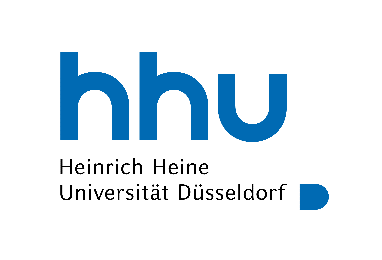 Fachschaft  PharmazieHeinrich-Heine-Universität DüsseldorfGeb. 26.31 U1 R41Universitätsstraße 140225 DüsseldorfTel.: 0211-8112516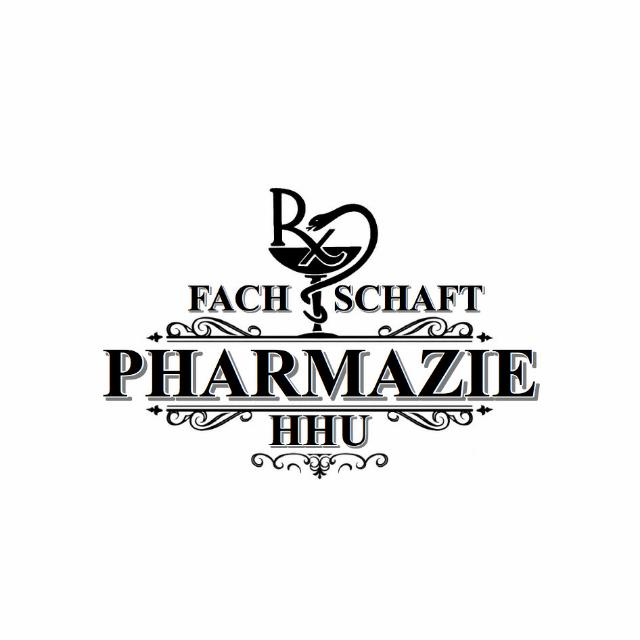 Protokoll der online FS-Sitzung 20.04.20Anwesende Räte:  	Anfang: 18.04.20Tagesordnung:TOP 0: RegulariaBeschlussfähigkeit wird festgestelltRedeleitung wird Yu-Lin H.Vorstellungsrunde zur Zuordnung für das ProtokollTOP 1: BerichteWE-Sitzung:ZCL wird gerade von den Arbeitskreisen notbetriebenEs wird möglichst versucht alle Prüfungen im Zeitplan zu schaffen um Zeitprobleme mit dem 1. Und 2. Staatsexamen zu umgehenAktuell sind 76 Studierende im kommenden 1. Semester wegen dem neuen Auswahlverfahren und Koordinationsproblemen mit Hochschulstart.deEignungstest am Anfang angedachtSynchronisierung der Lehrangebote gescheitert, jeder Dozent macht sein eigenes DingTaskforce Lehre ist kurz davor eine Corona-Epidemie Verordnung für die Uni der abzustimmen. Ein Entwurf liegt vor:jeder Studierende wird ein Semester auf seine Regelstudienzeit gutgeschrieben bekommen  mittelfristig höheres Vorkommen an Wechslern in möglichjeder nicht angetretene Prüfungsversuch gilt nicht als unternommen für uns bleibt alles gleich, nur die anderen Fächer machen das ab jetzt auchjeder bekommt einen Freischuss  beim Durchfallen beim ersten Prüfungsversuch gilt der Versuch als nicht angetretenmündliche Prüfungen können online abgehalten werdenDozierende können die Prüfungsform ändernDie noch ausstehenden Wiederholungsprüfungen werden voraussichtlich in nächster Zeit nachmittags nachgeholt, sofern nicht bereits geschehenErstis:Das erste O-Tutorium hat bereits stattgefundenHanna und Kerstin stehen mit den Erstis in KontaktTeilweise haben Erstis aus dem Ausland Probleme mit ZoomBPhDPressemitteilung für eine Änderung der Approbationsordnung ist beschlossenOffener Brief an Spahn wegen BaFöG wurde abgegebenEinladung für die Deligiertenversammlung:21.-24.05: jeweils 5 Stunden pro Tagdie Teilnehmerzahl ist auf 4 Leute begrenzt alle 4 müssen permanent anwesend seinPharmaweekendEs ist in Planung eine Webinarreihe daraus zu machenWird nur gemacht, wenn genug Leute auftauchenProblem: Genauer Zeitpunkt steht nicht festExpopharmSoll eigentlich in München stattfindenFür den Fall, dass es stattfinden soll gefragt werden, ob Gestaltungsideen für den Auftritt des BPhD bestehenDEFFrage vom BPhD wie das bei den Fachschaften gehandhabt wirdDüsseldorf: die Semestersprecher vom 8. Semester machen das jeweils selberPharmanaviTwitchseminareKostenlosVerschiedene ThemenAngebot wird vermutlich mehrTOP 2: PrüfungsausschussStudentische Vertreter müssen gewählt werdenErsatz für FelixMarie macht esAnna-Lena bleibt VertretungTOP 3: Corona Probleme und TroubleshootingInformationsstruktur nicht gutAktualisierung von Informationen oft etwas kurzfristigAbsagen von VeranstaltungenAnsagen zu den LehrveranstaltungenManche Dozenten haben nur Informationen zur nur auf Nachfrage rausgegebenProfs sind teilweise genervt, weil die von den Studierenden einzeln angeschrieben werdenIdee: die Semestersprecher sollen Fragen sammelnVor Alleingängen sollte gewarnt werdenViele Praktika sollen größtenteils in Videoform stattfindenJeweils möglichst mit einzelnen Tagen/Wochen tatsächlicher Praktischer AusarbeitungTOP 4: TermineWahlenSolange keine Neuwahl möglich ist, wird der Rat komissarisch im Amt bleibenSollten Marcel, Felix und Yu-Lin zwischendurch ausscheiden, wird ein anderer übernehmen oder der Rat mit 10 Leuten weiterlaufenProfgespräch:Wird vermutlich online AblaufenÜber WebexTermin soll möglichst bald festgelegt werdenDie profs sollen in einer Doodle-Umfrage zwischen dem 12.05 ,19.05 und 26.05 entscheiden, deadline soll nächste Woche Dienstag seinSitzungenDiscord wird größtenteils abgelehntIn Zukunft finden die Sitzungen per Webex stattZeitabstände:jeden 2. Dienstag ab dem 05.05Ende: Protokollführer: Marcel Hohlmann